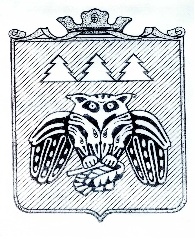 ПОСТАНОВЛЕНИЕ	администрации муниципального образования	муниципального района «Сыктывдинский»«Сыктывдiн» муниципальнöйрайонынмуниципальнöйюкöнсаадминистрациялöнШУÖМот  27 декабря 2019 года       № 12/1752Об утверждении Плана проведения  проверок на 2020 год  в рамках трехсторонней межведомственнойкомиссии координатором по охране труда муниципального образованиямуниципальногорайона «Сыктывдинский»  Руководствуясь статьей 210 Трудового кодекса Российской Федерации, приказом Министерства  труда и социальной защиты Республики Комиот 09 февраля 2015 года № 155 «О порядке сбора и обработки информации о состоянии условий и охраны труда у работодателей, осуществляющих деятельность на территории Республики Коми», постановлением администрации  муниципального образования  муниципального  района «Сыктывдинский»  от 10 июля 2018 года №7/614 «О создании межведомственной комиссии по охране труда муниципального образования  муниципального  района «Сыктывдинский», администрация муниципального образования  муниципального  района «Сыктывдинский»  ПОСТАНОВЛЯЕТ:          1. Утвердить План проведения проверок на 2020 год с  целью сбора и обработки информации о состоянии условий и охраны труда у работодателей, осуществляющих деятельность на территории муниципального образования  муниципального  района «Сыктывдинский» и  ситуации в сфере условий и охраны труда в муниципальном образовании   муниципального  района «Сыктывдинский»   согласно приложению          2. Осуществлять должностным лицом Министерства  труда и социальной защиты Республики Коми или лицом, уполномоченным Министерствомтруда и социальной защиты Республики Коми (далее - уполномоченное лицо), на основании распоряжения Министерстватруда и социальной защиты РК на осуществление сбора информации о состоянии условий и охраны труда у работодателя, осуществляющего деятельность на территории муниципального образования  муниципального  района «Сыктывдинский».          3. Результаты сбора информации рассматривать ежеквартально на заседании межведомственной комиссии по охране труда  муниципального образования  муниципального  района «Сыктывдинский».4. Контроль за исполнением настоящего постановления возложить на заместителя руководителя администрации муниципального района (Носов В.Ю.)           5. Настоящее положение вступает в силу со дня его подписания и подлежит официальному опубликованию.Руководитель администрациимуниципального района       Л.Ю.ДоронинаПриложение  к постановлениюадминистрации МО МР «Сыктывдинский» от  27 декабря 2019 года № 12/1752Планпроведения проверок на 2020 годв рамках трехсторонней межведомственной комиссии  координаторомпо охране труда  муниципального образования  муниципального  района «Сыктывдинский».*- в соответствии  с частью 1 статьи 3 Закона РК от 02.11.2018 года №87-РЗ, срок проведения проверки не может превышать 20 рабочих дней**- рекомендуемый проверяемый период: не более 3-х полных календарных лет предшествующих году проверки и текущий период года проверки№ п/пНаименование подведомственной организации, деятельность которой подлежит  плановой проверкеАдрес фактического местонахождения подведомственной организацииПредмет плановой проверкиОснования  проведения плановой проверкиДата начала проведения проверкиСрок проведения плановой проверки * (рабочие дни)Проверяемый период**Муниципальное бюджетное общеобразовательное учреждение «Выльгортская средняя общеобразовательная школа № 2» им. В.П. Налимова168220, Республика Коми, Сыктывдинский район, с. Выльгорт, ул. Д. Каликовой, д. 83Соблюдение трудового законодательства и иных нормативных правовых актов, содержащих нормы трудового праваЗакон Республики Коми от 02.11.2018 года №87-РЗ27.01.202020 рабочих дней2018-2019 годы и текущий период 2020 годаМуниципальное бюджетное дошкольное образовательное учреждение «Детский сад № 2 комбинированного вида» с.Зеленец168200, Республика Коми,Сыктывдинский р-н, с. Зеленец,ул. Сельская, д. 9Соблюдение трудового законодательства и иных нормативных правовых актов, содержащих нормы трудового праваЗакон Республики Коми от 02.11.2018 года №87-РЗ17.02.202020 рабочих дней2018-2019 годы и текущий период 2020 годаМуниципальное бюджетное дошкольное образовательное учреждение «Детский сад № 1 общеразвивающего вида» с.Выльгорт168220, Республика Коми,Сыктывдинский р-н, с.Выльгорт,ул. Д.Каликовой, д. 91Соблюдение трудового законодательства и иных нормативных правовых актов, содержащих нормы трудового праваЗакон Республики Коми от 02.11.2018 года №87-РЗ09.03.202020 рабочих дней2018-2019 годы и текущий период 2020 годаМуниципальное бюджетное общеобразовательное учреждение «Ыбская средняя общеобразовательная школа»168226, Республика Коми, Сыктывдинский район, с. Ыб, м. Погост, д. 123Соблюдение трудового законодательства и иных нормативных правовых актов, содержащих нормы трудового праваЗакон Республики Коми от 02.11.2018 года №87-РЗ18.04.202020 рабочих дней2018-2019 годы и текущий период 2020 годаАдминистрация сельского поселения «Яснэг»168214Республика Коми, Сыктывдинский район, п.Яснэг, Соблюдение трудового законодательства и иных нормативных правовых актов, содержащих нормы трудового праваЗакон Республики Коми от 02.11.2018 года №87-РЗ16.05.202020 рабочих дней2018-2019 годы и текущий период 2020 годаМуниципальное бюджетное общеобразовательное учреждение «Шошкинская средняя общеобразовательная школа »168212, Республика Коми, Сыктывдинский район, с. Шошка, м. Вичкодор, д. 54Соблюдение трудового законодательства и иных нормативных правовых актов, содержащих нормы трудового праваЗакон Республики Коми от 02.11.2018 года №87-РЗ01.06.202020 рабочих дней2018-2019 годы и текущий период 2020 годаАдминистрация сельского поселения «Шошка»168200Республика Коми, Сыктывдинский район, с.ШошкаСоблюдение трудового законодательства и иных нормативных правовых актов, содержащих нормы трудового праваЗакон Республики Коми от 02.11.2018 года №87-РЗ06..07.202020 рабочих дней2018-2019 годы и текущий период 2020 годаАдминистрация сельского поселения «Озёл»                                          168200Республика Коми, Сыктывдинский район, с.ОзёлСоблюдение трудового законодательства и иных нормативных правовых актов, содержащих нормы трудового праваЗакон Республики Коми от 02.11.2018 года №87-РЗ03.08.2020Муниципальное бюджетное общеобразовательное учреждение «Слудская основная общеобразовательная школа» 168204, Республика Коми, Сыктывдинский район, с. Слудка, ул. Новосёлов, д. 8Соблюдение трудового законодательства и иных нормативных правовых актов, содержащих нормы трудового праваЗакон Республики Коми от 02.11.2018 года №87-РЗ10.09.202020 рабочих дней2018-2019 годы и текущий период 2020 годаМуниципальное автономное учреждение культуры «Сыктывдинский районный дом культуры»168220Республика Коми, Сыктывдинский район, с.Выльгорт, ул. Д.Каликовой, дСоблюдение трудового законодательства и иных нормативных правовых актов, содержащих нормы трудового праваЗакон Республики Коми от 02.11.2018 года №87-РЗ05.10.202020 рабочих дней2018-2019 годы и текущий период 2020 годаМуниципальное бюджетное общеобразовательное учреждение «Часовская средняя общеобразовательная школа168217, Республика Коми, Сыктывдинский район, с. Часово, ул. Школьная, д. 8Соблюдение трудового законодательства и иных нормативных правовых актов, содержащих нормы трудового праваЗакон Республики Коми от 02.11.2018 года №87-РЗ05.11.201920 рабочих дней2018-2019 годы и текущий период 2020 годаМуниципальное бюджетное дошкольное образовательное учреждение «Детский сад» с.Часово168217, Республика Коми,Сыктывдинский р-н, с.Часово,ул. Ленина, 10Соблюдение трудового законодательства и иных нормативных правовых актов, содержащих нормы трудового праваЗакон Республики Коми от 02.11.2018 года №87-РЗ14.11.201920 рабочих дней2018-2019 годы и текущий период 2020 года